ПОЛОЖЕНИЕ ОБ ОТКРЫТОМ ПЕРВЕНСТВЕ ГБУ «СОФСЦ «УРОЖАЙ» 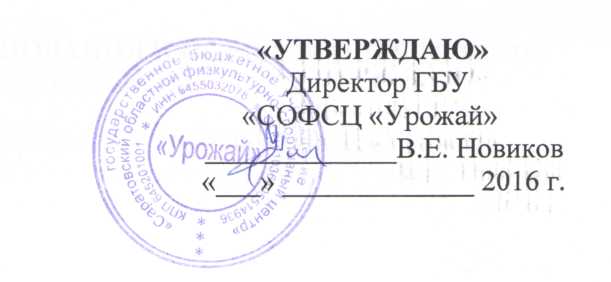 ПО ВОЛЕЙБОЛУ СРЕДИ ДЕВУШЕК 2000-2001 г.р.1. ЦЕЛИ И ЗАДАЧИСоревнования проводятся с целью: популяризации и развития волейбола в Саратовской области; повышения уровня спортивного мастерства юных спортсменов; профилактики заболеваний и укрепления здоровья у детей и подростков; выявление сильнейших игроков2. РУКОВОДСТВО ПРОВЕДЕНИЕМ СОРЕВНОВАНИЙОбщее руководство проведением соревнований возлагается на ГБУ «СОФСЦ "Урожай" и главную судейскую коллегию.Непосредственное проведение соревнование возложить на консультанта отдела по вопросам информации, общественных отношений, спорту и делам молодежи Максимова А.Н., а так же инструктора по спорту ГБУ «СОФСЦ "Урожай"Аткарского муниципального района Чекинева А.С. СРОКИ И МЕСТО ПРОВЕДЕНИЯСоревнования по волейболу проводятся в г. Аткарске. С 24 по 25 марта 2016 года, приезд команд 24 марта 2016г., заседание судейской коллегии 24.03.2016 г. в 11:00, парад открытия - в 11:30 в с/з ДЮСШ, начало соревнований -12:00. УЧАСТНИКИ СОРЕВНОВАНИЯК участию в открытом Первенстве ГБУ «СОФСЦ «Урожай» по волейболу среди девушек 2000-2001 г.р. допускаются сборные команды муниципальных образований, составленные из спортсменов 2000-2001 годов рождения, прошедших медицинский осмотр. Представители команд должны предоставить судейской коллегии заявку, заверенную администрацией муниципального образования, паспорт участника в обязательном порядке.Состав команды 10 человек 7 участников + 1 представитель + 1 тренер + 1 судья.Примечание: Каждая команда обязана представить одного судью.Отчет о проведенных соревнованиях с указанием количества команд и числом участников предоставить в мандатную комиссию в день приезда на соревнования.5. УСЛОВИЯ ПРОВЕДЕНИЯ СОРЕВНОВАНИЯ И ПОРЯДОК ОПРЕДЕЛЕНИЯПОБЕДИТЕЛЕЙ	Игры проводятся из трех партий, согласно действующим правилам. Победитель определяется по наибольшей сумме очков, набранных командой. Победа- 2 очка, поражение - 1 очко, неявка - 0 очков. В случае равенства очков у двух и более команд предпочтение отдается команде, имеющей лучшие показатели по: соотношению выигранных и проигранных партий во всех встречах; соотношению выигранных и проигранных мячей во всех встречах.6. НАГРАЖДЕНИЕКоманды, занявшие 1-3 места среди девушек, награждаются грамотами ГБУ СОФСЦ «Урожай».ФИНАНСОВЫЕ РАСХОДЫРасходы, связанные с командированием команд на соревнования (проезд, суточные в пути, питание в дни соревнований) несут командирующие организации (размещение участников 250-300 рублей, питание 300 рублей в день на 1 спортсмена (в соответствии с Постановлением Правительства Саратовской области от 26 июня 2013 года№ 316-П).ЗАЯВКИПредварительные заявки на участие в соревнованиях подаются за 10 дней до начала соревнований в ГБУ «СОФСЦ "Урожай", по адресу: г.Саратов, ул. Аткарская д. 29, факс, 41-80-20. Именные заявки подаются в день приезда в главную судейской коллегию.Представители команд должны иметь при себе на каждого участника (паспорт, заявку по установленной форме)ФОРМА ЗАЯВКИЗаявкана участие в открытом Первенстве ГБУ «СОФСЦ «Урожай» по волейболу среди девушек 2000 - 2001 г.р.«	»	2016	годот командыпо          Всего допущено	  чел.РуководительВрач№п/пФИОполностьюДата рождения (полностью)Пасп. данные участника (серия, №, дата выдачи)Дом.адрес (город,улица,№ дома, № квартиры)Визаврача